.S1: L FWD BASIC, R BACK BASICS2: STEP L FWD, POINT R, HOLD, BACK R, POINT LEFT, HOLDS3: STEP L, 1/2, TOGETHER, R BACK BASIC, S4: STEP L FWD, POINT R, HOLD, STEP BACK R, POINT LEFT, HOLDS5: STEP L FWD, KICK R, HOLD, R BACK BASICS6: 1/4R , SLIDE L, DRAG, HOLD, SLIDE R, DRAG, HOLDS7: STEP L FWD, KICK R, HOLD, R BACK BASICS8: REPEAT SECTION 6Somebody Loves You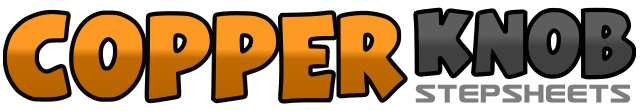 .......Count:48Wall:1Level:Improver waltz.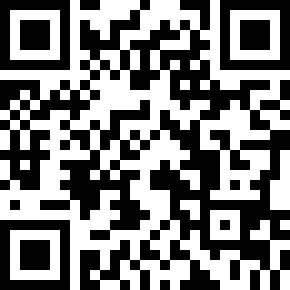 Choreographer:Sue Wilkinson (UK) - December 2018Sue Wilkinson (UK) - December 2018Sue Wilkinson (UK) - December 2018Sue Wilkinson (UK) - December 2018Sue Wilkinson (UK) - December 2018.Music:Somebody Loves You - Scooter LeeSomebody Loves You - Scooter LeeSomebody Loves You - Scooter LeeSomebody Loves You - Scooter LeeSomebody Loves You - Scooter Lee........1-2-3     Step fwd on left,step R next to L, step left next to right4-5-6.    Step back on right, step left next to right, step right next to left1-2-3.    Step fwd on left,  point R to side, hold 4-5-6.    Step back on right, point left to side, hold1-2-3.    Step fwd L, 1/2 turn left stepping back on R, close left next to right (6.00)4-5-6.   Step back Right, step L next to right, step right next to left1-2-3.    Step fwd on left, point R to side, hold4-5-6.    Step back on right, point left to side, hold1-2-3.    Step fwd on left, kick right fwd, hold (developpe)4-5-6.   Step back on R, step left next to right, step right next to left,1-2-3   Turn 1/4 right stepping big step L, drag right to meet left (no weight) hold  (9.00)4-5-6.  Step big step to right, drag left to meet right (no weight), hold1-2-3.  Step fwd on left, kick right fwd, hold ( developpe)4-5-6  Step back on R, step left next to right, step right next to t1-2-3. Turn 1/4 right stepping big step L, drag right to meet left (no weight) hold (12.00)4-5-6. Step big step to right, drag left to meet right (no weight), hold